New River Valley Emmaus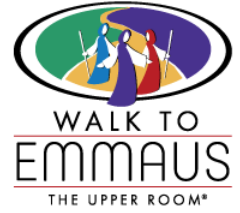 Serving Christian communities throughout the New River Valley of Virginia and beyondWalk to Emmaus Application (Rev.04-05-24)Please complete the entire application. All information is needed for proper placement. SEND APPLICATION TO:  Debby Sutphin, NRV Registrar, 601 Bolling Street, Radford, VA 24141, 757-641-9038,Register only if you intend to be present for the entire three-day weekend and are being sponsored by someone who has already attended a Walk to Emmaus.NO smoking is allowed on the campground during the Walk.current rate for the deposit for all weekends is published on www.nrv-emmaus.org under the SPONSOR/PILGRIM COST. Please, return this application and a check payable to “NRV Emmaus” for $50.00 Pilgrim Fee to your sponsor. If partial scholarship is needed, complete the scholarship request below.When an applicant is placed on a Walk, both the sponsor and applicant will receive a letter with further instructions approximately six weeks before the Walk weekend. Name__________________________Name desired for your name tag _______________________Address__________________________________________________________________                                          (Street)                                                              (City & State)                                                         (Zipcode)Phone (___)____-_______ Birth date___/___/_____ E-mail _______________________Circle One: (Male)/(Female).    Has the structure and purpose of the Walk to Emmaus been explained to you?   Y  NChurch you attend__________________________________________________________Spouse or nearest relative___________________________________________________________Spouse or nearest relative ph (___) ___-_____. Can sitting for prolonged periods of time be difficult?  Y  NDiet restrictions ___________________________________________________________________Medications___________________________________________________________Disabilities, or special assistance needed ____________________________________________________________________Please list any health concerns that may affect either you or others on the Walk to Emmaus, and how we may help.____________________________________________________________________________________________________________________________________________________________What benefit do you hope to gain from the Walk to Emmaus? _________________________________________ ___________________________________________________________________________________________________________